Request Reference: 16171591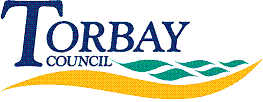 Date received: 1 March 2017Date response sent: 29 March 2017I wish to ascertain the cost to Torbay Council Parking Services of introducing the new £1 coin, compared to past losses incurred through receipt of counterfeit coins via Car Park Pay Stations and on-street/off-street parking ticket dispensing machines. 1.	So please provide a total of such losses on an annual basis simply showing the total loss due to counterfeit coins (of any denomination) for each financial year from 2013/2014. 	This is not available – there is very little loss of income due to counterfeit coins as the machines are calibrated to detect these.2.	Then in order to establish the true cost of accommodating the new £1 please provide estimated total cost of machine conversion/re-programming for the whole of Torbay's Parking Services.Estimated cost of £1 conversion	The estimate cost is £16,000